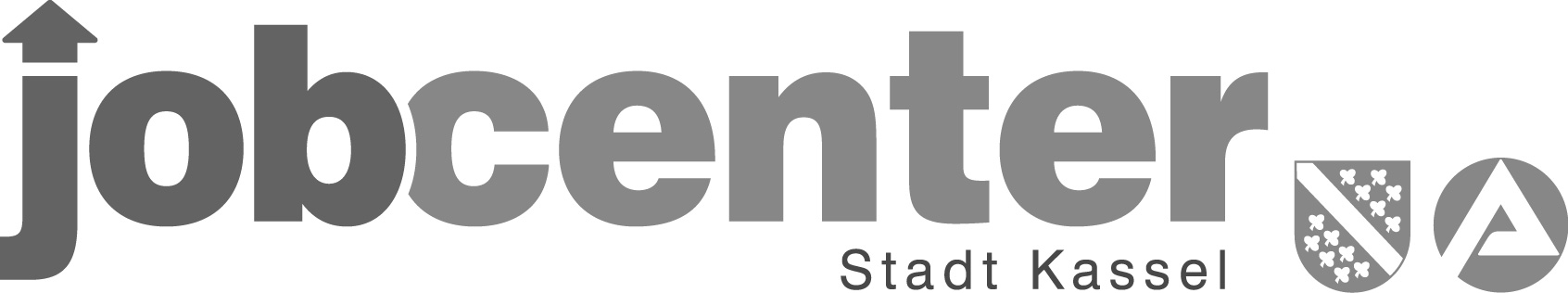 Maßnahme-Nr.: 	 Ergebnisbericht / Dokumentation 1.1 Träger der Maßnahme:1.2 Kurzbezeichnung der Maßnahme: 2.1 Die Maßnahme wurde vom                     bis                           durchgeführt.2.2 Wurde das  Maßnahmeziel  erreicht?					  ja          nein        Wenn nein, bitte näher erläutern.2.3 Gab es Presse- und Öffentlichkeitsarbeit (z.B. Presseveröffentlichungen     Ausstellungen, etc.)								  ja          nein       Wenn ja, bitte näher erläutern und entsprechende Veröffentlichungen beifügen.2.4 Ausführliche Dokumentation der Maßnahme (z.B. Ausgangslage, Durchführung, ausgeübte /        fertiggestellte Arbeiten, Wirkungen, Vermittlungserfolge): 2.5 Erfolgte während der Maßnahme eine Überprüfung durch das        Jobcenter Stadt Kassel 							  ja          nein    3.1 In der Maßnahme wurden         Teilnehmer beschäftigt.3.2 Wurden die Teilnehmer ausschließlich im Rahmen der      genehmigten Arbeitsgelegenheiten eingesetzt?				  ja          nein       Wenn nein, bitte Art der Arbeiten, Umfang und Gründe erläutern.3.3 Wurden die Teilnehmer entsprechend der Maßgaben des       Bewilligungsbescheides beschäftigt?					  ja          nein        Wenn nein, bitte näher erläutern.4.1 Wurden die Teilnehmer in ein Arbeitsverhältnis beim Träger     oder einem Dritten übernommen? 						  ja          nein       Wenn ja, bitte Name, Zeitpunkt und Tätigkeitsangaben.4.2 Angaben über den Verbleib der Arbeitnehmer nach der Maßnahme:                         Arbeitsstelle unbefristet			                   Rente                          Arbeitsstelle befristet			                   Krankheit/Kur                        Bundeswehr/Freiwilligendienst		                   arbeitslos                        	Schule/Fortbildung			                   sonstiges                        Mutterschaft/Elternzeit			                   unbekannt 5. Sonstiges:Anlagen:    Teilnehmerbeurteilung/en(Ort, Datum / Name, Unterschrift und Stempel des Trägers)        